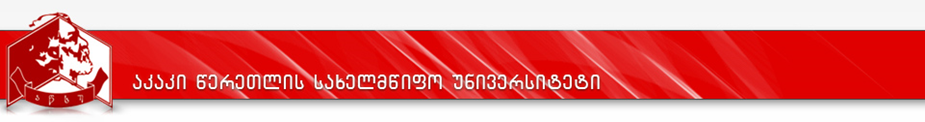 curriculumAppendix   2Study planProgram: Georgian LiteratureAwarding qualification: MA in the history of Georgian LiteratureProgram TitleProgram TitleGeorgian LiteratureAcademic DegreeAcademic DegreeMAin the history of Georgian LiteratureThe Name of the FacultyThe Name of the FacultyFaculty of Humanities Head of the programmeHead of the programmeProfessor, Avtandil Nikoleishvili Program duration / volume (semesters, credits)Program duration / volume (semesters, credits)Program duration: 4 semesters; 120 ECTS;Language of instructionLanguage of instructionGeorgianProgram elaboration and update datesProgram elaboration and update datesAccreditation decision №44, 23. 09. 2011).Accreditation decision №93 (11/12), 13. 07. 2012).Admission requirements Admission requirements Admission requirements 1. Have BA degree or its equivalent; have passed Unified Masters’ Examination. Have passed written university examination in Georgian literature (written form).შენიშვნა: უცხო ქვეყნის მოქალაქეებისათვის სავალდებულოა სახელმწიფოთაშორისი ხელშეკრულებით განსაზღვრული ეკვივალენტური დოკუმენტის არსებობა.1. Have BA degree or its equivalent; have passed Unified Masters’ Examination. Have passed written university examination in Georgian literature (written form).შენიშვნა: უცხო ქვეყნის მოქალაქეებისათვის სავალდებულოა სახელმწიფოთაშორისი ხელშეკრულებით განსაზღვრული ეკვივალენტური დოკუმენტის არსებობა.1. Have BA degree or its equivalent; have passed Unified Masters’ Examination. Have passed written university examination in Georgian literature (written form).შენიშვნა: უცხო ქვეყნის მოქალაქეებისათვის სავალდებულოა სახელმწიფოთაშორისი ხელშეკრულებით განსაზღვრული ეკვივალენტური დოკუმენტის არსებობა.Program aimsProgram aimsProgram aimsStrengthen the knowledge acquired in BA studies; Preparation for scientific research and practical activities in Georgian literature; Developing the ability to deepen access to the essence of literary phenomena, the formulation of the critique and logical sequence of their views and expression; Stimulate interest in interdisciplinary researches and find out the essence of different methods; The deepest understanding of the tendencies of the whole process of Georgian literature.Strengthen the knowledge acquired in BA studies; Preparation for scientific research and practical activities in Georgian literature; Developing the ability to deepen access to the essence of literary phenomena, the formulation of the critique and logical sequence of their views and expression; Stimulate interest in interdisciplinary researches and find out the essence of different methods; The deepest understanding of the tendencies of the whole process of Georgian literature.Strengthen the knowledge acquired in BA studies; Preparation for scientific research and practical activities in Georgian literature; Developing the ability to deepen access to the essence of literary phenomena, the formulation of the critique and logical sequence of their views and expression; Stimulate interest in interdisciplinary researches and find out the essence of different methods; The deepest understanding of the tendencies of the whole process of Georgian literature.Learning Outcomes  (General and field competences)(the map of learning outcomes is attached as appendix 1)Learning Outcomes  (General and field competences)(the map of learning outcomes is attached as appendix 1)Learning Outcomes  (General and field competences)(the map of learning outcomes is attached as appendix 1)Knowledge and understanding MA student will have deep, grounded knowledge of problematic issues in Georgian literature, which will give them an opportunity to formulate novel, original ideas and views;Will get aware of the essence of the problems and manage to find the ways of solving them;Will have skills to approach the issues with his/her way of attitudes;Discuss, define and assess academic and scientific texts in a professional way;Will fully comprehend the whole process of Georgian literature and its characteristics;Will discuss, define and assess very important development tendencies of Georgian literature with regard to the respective events in world literature; Will be mastered internet resources and the ways of obtaining information;Will have scientific-research skillsMA student will have deep, grounded knowledge of problematic issues in Georgian literature, which will give them an opportunity to formulate novel, original ideas and views;Will get aware of the essence of the problems and manage to find the ways of solving them;Will have skills to approach the issues with his/her way of attitudes;Discuss, define and assess academic and scientific texts in a professional way;Will fully comprehend the whole process of Georgian literature and its characteristics;Will discuss, define and assess very important development tendencies of Georgian literature with regard to the respective events in world literature; Will be mastered internet resources and the ways of obtaining information;Will have scientific-research skillsAbility to apply knowledge to practicewill be able to comprehend, analyze and assess literary events in an innovative viewpoint; will find the ways of solving problems on the basis of complex approacheswill carry out independent research of literary events with the use of modern methods;will explain and assess problematic issues of Georgian literature in the context of culturology;will use acquired knowledge in scientific research and practical activities. will be able to comprehend, analyze and assess literary events in an innovative viewpoint; will find the ways of solving problems on the basis of complex approacheswill carry out independent research of literary events with the use of modern methods;will explain and assess problematic issues of Georgian literature in the context of culturology;will use acquired knowledge in scientific research and practical activities. Ability to make conclusionsWill critically analyze and formulate grounded conclusions on the basis of newest dataWill find the ways of solving the problems;Will independently evaluate literary processes and carry out innovative synthesis of them;Will critically analyze and formulate grounded conclusions on the basis of newest dataWill find the ways of solving the problems;Will independently evaluate literary processes and carry out innovative synthesis of them;Communication skillsBe able to communicate with academic and professional societies both in Georgian and foreign languages;Express their own opinions in written and verbal forms;Will participate in the discussions regarding professional activities, will be able to formulate, define and defend his/her own views; will present and summarize the ideas;Be able to communicate with academic and professional societies both in Georgian and foreign languages;Express their own opinions in written and verbal forms;Will participate in the discussions regarding professional activities, will be able to formulate, define and defend his/her own views; will present and summarize the ideas;Ability to learnBased on the knowledge obtained, will be able to refine and increase professional level;Will be able to conduct scientific research and teaching process independently;Will find appropriate scientific literature and sources in the libraries, archives, museums and internets. Based on the knowledge obtained, will be able to refine and increase professional level;Will be able to conduct scientific research and teaching process independently;Will find appropriate scientific literature and sources in the libraries, archives, museums and internets. ValuesWill maintain academic honesty norms and will try to establish novel scientific values;Will strengthen national-state approach to public, literary, scientific and other important events and correct civilian position on problematic issues;National self-consciousness will strengthen. Will maintain academic honesty norms and will try to establish novel scientific values;Will strengthen national-state approach to public, literary, scientific and other important events and correct civilian position on problematic issues;National self-consciousness will strengthen. Teaching methodsTeaching methodsTeaching methodsVerbal, practical, demonstration, discussion/debates, brainstorming, groupwork, inductive and deductive methods.Verbal, practical, demonstration, discussion/debates, brainstorming, groupwork, inductive and deductive methods.Verbal, practical, demonstration, discussion/debates, brainstorming, groupwork, inductive and deductive methods.Program structureProgram structureProgram structureUniversity courses – 10 ECTSProgram compulsory courses – 80 ECTSOptional Courses – 30 ECTSStudy plan is attached as appendix 2University courses – 10 ECTSProgram compulsory courses – 80 ECTSOptional Courses – 30 ECTSStudy plan is attached as appendix 2University courses – 10 ECTSProgram compulsory courses – 80 ECTSOptional Courses – 30 ECTSStudy plan is attached as appendix 2Assessment systemAssessment systemAssessment systemAssessment of the academic performance of students of higher education programs at Akaki Tsereteli State University is carried out on the basis of the orders of the Minister of Education and Science of Georgia №3 (21.09.2009) and No.102 / n of August 18, 2016. The credits attributed to the program component can be obtained only in case when the learning outcomes are achieved in the syllabus, which is confirmed with one of the positive assessments provided by the assessment system.Assessment system at Akaki Tsereteli State University is divided into the following components:Educational program component assessment (100 points) include mid-term evaluation of 60 points, which on the other hand consists of the following forms of assessment:Student activity during academic term (includes various components) – no more than 30 points;Mid-term examination – no less than 30 points;Final examination – 40 points. The student is awarded with the right to take final examination only in case if the sum of his/her midterm evaluation represents at least 18 points.Assessment system foresees:a) five types of positive assessment:a.a) (A) excellent – 91 – 100 points;a.b) (B) very good – 81 – 90 points; a.c) (C) good – 71-80 points;a.d) (D) satisfactory –61-70 points;a.e) (E) sufficient –51-60 points.b) two types of negative assessmentb.a) (FX) not passed –41-50 points, a student is in need of more working capacity and he/she is conferred a right to take additional exam with the help of independent work;b.b) (F) failed – 0-40 points. The work provided by a student is not sufficient and he/she must study a subject again.If a student gets the negative assessment of FXhe/she shall have the right to take a makeup exam, the date of which shall be set no later than 5 days after the announcement of final examination results.(mentioned obligation does not apply to dissertation, MA project/paper, creative/performance works or other kinds of scientific projects/works). Minimum range of assessment received by the student on the final exam is determined by 15 pointsThe assessment, received by the student at the makeup exam is not added to previously received assessment on final exam. The assessment received after makeup exam represents the final examination and is reflected on the final assessment of the study component of the educational program. if student’s overall assessment represents 0-50 points, taking into consideration makeup exam, his/her final assessment is considered to be F – 0. Note:mid-term and final (makeup) examinations shall be conducted in formalized forms.Assessment of the academic performance of students of higher education programs at Akaki Tsereteli State University is carried out on the basis of the orders of the Minister of Education and Science of Georgia №3 (21.09.2009) and No.102 / n of August 18, 2016. The credits attributed to the program component can be obtained only in case when the learning outcomes are achieved in the syllabus, which is confirmed with one of the positive assessments provided by the assessment system.Assessment system at Akaki Tsereteli State University is divided into the following components:Educational program component assessment (100 points) include mid-term evaluation of 60 points, which on the other hand consists of the following forms of assessment:Student activity during academic term (includes various components) – no more than 30 points;Mid-term examination – no less than 30 points;Final examination – 40 points. The student is awarded with the right to take final examination only in case if the sum of his/her midterm evaluation represents at least 18 points.Assessment system foresees:a) five types of positive assessment:a.a) (A) excellent – 91 – 100 points;a.b) (B) very good – 81 – 90 points; a.c) (C) good – 71-80 points;a.d) (D) satisfactory –61-70 points;a.e) (E) sufficient –51-60 points.b) two types of negative assessmentb.a) (FX) not passed –41-50 points, a student is in need of more working capacity and he/she is conferred a right to take additional exam with the help of independent work;b.b) (F) failed – 0-40 points. The work provided by a student is not sufficient and he/she must study a subject again.If a student gets the negative assessment of FXhe/she shall have the right to take a makeup exam, the date of which shall be set no later than 5 days after the announcement of final examination results.(mentioned obligation does not apply to dissertation, MA project/paper, creative/performance works or other kinds of scientific projects/works). Minimum range of assessment received by the student on the final exam is determined by 15 pointsThe assessment, received by the student at the makeup exam is not added to previously received assessment on final exam. The assessment received after makeup exam represents the final examination and is reflected on the final assessment of the study component of the educational program. if student’s overall assessment represents 0-50 points, taking into consideration makeup exam, his/her final assessment is considered to be F – 0. Note:mid-term and final (makeup) examinations shall be conducted in formalized forms.Assessment of the academic performance of students of higher education programs at Akaki Tsereteli State University is carried out on the basis of the orders of the Minister of Education and Science of Georgia №3 (21.09.2009) and No.102 / n of August 18, 2016. The credits attributed to the program component can be obtained only in case when the learning outcomes are achieved in the syllabus, which is confirmed with one of the positive assessments provided by the assessment system.Assessment system at Akaki Tsereteli State University is divided into the following components:Educational program component assessment (100 points) include mid-term evaluation of 60 points, which on the other hand consists of the following forms of assessment:Student activity during academic term (includes various components) – no more than 30 points;Mid-term examination – no less than 30 points;Final examination – 40 points. The student is awarded with the right to take final examination only in case if the sum of his/her midterm evaluation represents at least 18 points.Assessment system foresees:a) five types of positive assessment:a.a) (A) excellent – 91 – 100 points;a.b) (B) very good – 81 – 90 points; a.c) (C) good – 71-80 points;a.d) (D) satisfactory –61-70 points;a.e) (E) sufficient –51-60 points.b) two types of negative assessmentb.a) (FX) not passed –41-50 points, a student is in need of more working capacity and he/she is conferred a right to take additional exam with the help of independent work;b.b) (F) failed – 0-40 points. The work provided by a student is not sufficient and he/she must study a subject again.If a student gets the negative assessment of FXhe/she shall have the right to take a makeup exam, the date of which shall be set no later than 5 days after the announcement of final examination results.(mentioned obligation does not apply to dissertation, MA project/paper, creative/performance works or other kinds of scientific projects/works). Minimum range of assessment received by the student on the final exam is determined by 15 pointsThe assessment, received by the student at the makeup exam is not added to previously received assessment on final exam. The assessment received after makeup exam represents the final examination and is reflected on the final assessment of the study component of the educational program. if student’s overall assessment represents 0-50 points, taking into consideration makeup exam, his/her final assessment is considered to be F – 0. Note:mid-term and final (makeup) examinations shall be conducted in formalized forms.Employment areasEmployment areasEmployment areasMA graduate will be able to work: Educational and research institutions in the relevant profiles;At libraries, publishing houses, editorial offices, radio-televisions, archives, museums, tourist offices and etc.Governmental and non-governmental organizations. MA graduate will be able to work: Educational and research institutions in the relevant profiles;At libraries, publishing houses, editorial offices, radio-televisions, archives, museums, tourist offices and etc.Governmental and non-governmental organizations. MA graduate will be able to work: Educational and research institutions in the relevant profiles;At libraries, publishing houses, editorial offices, radio-televisions, archives, museums, tourist offices and etc.Governmental and non-governmental organizations. Teaching materials/resourcesTeaching materials/resourcesTeaching materials/resourcesThe program is implemented by ATSU highly qualified staff: 5 Professors, 8 Associated professors. Educational program is implemented with the help of the following material resources: libraries (book stacks, e-resources), Georgian literature classrooms, computer centres;In case of necessity, MA student can use Kutaisi central national library, historical-ethnographical museum and central archive. The program is implemented by ATSU highly qualified staff: 5 Professors, 8 Associated professors. Educational program is implemented with the help of the following material resources: libraries (book stacks, e-resources), Georgian literature classrooms, computer centres;In case of necessity, MA student can use Kutaisi central national library, historical-ethnographical museum and central archive. The program is implemented by ATSU highly qualified staff: 5 Professors, 8 Associated professors. Educational program is implemented with the help of the following material resources: libraries (book stacks, e-resources), Georgian literature classrooms, computer centres;In case of necessity, MA student can use Kutaisi central national library, historical-ethnographical museum and central archive. №disciplineECTSWorkload in hrs.Workload in hrs.Workload in hrs.Workload in hrs.l/p/l/grsemestersemestersemestersemesterAdmission requirements№disciplineECTStotalcontactcontactIndiv.l/p/l/grIIIIIIIVAdmission requirements№disciplineECTStotalclassroomMidterm and finalexamsIndiv.l/p/l/grIIIIIIIVAdmission requirements12345678910111213Compulsory subjectsCompulsory subjectsCompulsory subjectsCompulsory subjectsCompulsory subjectsCompulsory subjectsCompulsory subjectsCompulsory subjectsCompulsory subjectsCompulsory subjectsCompulsory subjectsCompulsory subjects1Basics of scientific writing5125303921/0/0/1x2Old Georgian literature issues5125303921/0/0/1x3Translation and research of Georgian literature in Europe5125303921/0/0/1x4The issues of Georgian literature in the 19th century5125303921/0/0/1x5Georgian emigrant writers5125303921/0/0/1x6Issues of Georgian writing in the 20th century5125303921/0/0/1x7Modernism and avant-garde in Georgian literature5125303921/0/0/1x8Georgian poetry issues5125303921/0/0/1x9Literary Translation Theory5125303921/0/0/1x10Foreign language 15125303920/2/0/0x11Foreign language 25125303920/2/0/0x12Traveler Genre in Georgian Writing5125303921/0/0/1x13MA thesis30750xCompulsory hours in sumCompulsory hours in sum9020202030Optional coursesOptional coursesOptional coursesOptional coursesOptional coursesOptional coursesOptional coursesOptional coursesOptional coursesOptional coursesOptional coursesOptional coursesOptional courses 1Optional courses 1Optional courses 1Optional courses 1Optional courses 1Optional courses 1Optional courses 1Optional courses 1Optional courses 1Optional courses 1Optional courses 1Optional courses 11.1Modern information technologies5125303920/0/2/0x1.2Georgian theological lyrics5125303921/0/0/1x1.3Georgian writings in Turkey, Iran and Israel5125303921/0/0/1xOptional courses 2Optional courses 2Optional courses 2Optional courses 2Optional courses 2Optional courses 2Optional courses 2Optional courses 2Optional courses 2Optional courses 2Optional courses 2Optional courses 22.1Folklore-mythological stories, faces and motifs in Georgian literature.5125303921/0/0/1x2.2Main trends of the development of Georgian poetry in XX 5125303921/0/0/1xOptional courses 3Optional courses 3Optional courses 3Optional courses 3Optional courses 3Optional courses 3Optional courses 3Optional courses 3Optional courses 3Optional courses 3Optional courses 3Optional courses 33.1The issues of Rustavelology in modern science5125303921/0/0/1x3.2Tales in XX century Georgian literature5125303921/0/0/1xOptional courses 4Optional courses 4Optional courses 4Optional courses 4Optional courses 4Optional courses 4Optional courses 4Optional courses 4Optional courses 4Optional courses 4Optional courses 4Optional courses 44.1Issues of Vazha Pshavela's work5125303921/0/0/1x4.2work issues of “Tsisperkantseli” literary group5125303921/0/0/1xOptional courses 5Optional courses 5Optional courses 5Optional courses 5Optional courses 5Optional courses 5Optional courses 5Optional courses 5Optional courses 5Optional courses 5Optional courses 5Optional courses 55.1Issues of Georgian-Oriental Literary Relations5125303921/0/0/1x5.2Georgian Writing in the 80s and 90s of XIX c.5125303921/0/0/1xOptional courses 6Optional courses 6Optional courses 6Optional courses 6Optional courses 6Optional courses 6Optional courses 6Optional courses 6Optional courses 6Optional courses 6Optional courses 6Optional courses 66.1The issues of Konstantine Gamsakhurdia's works5125303921/0/0/1x6.2Contemporary Georgian literature5125303921/0/0/1xtotaltotal12030303030